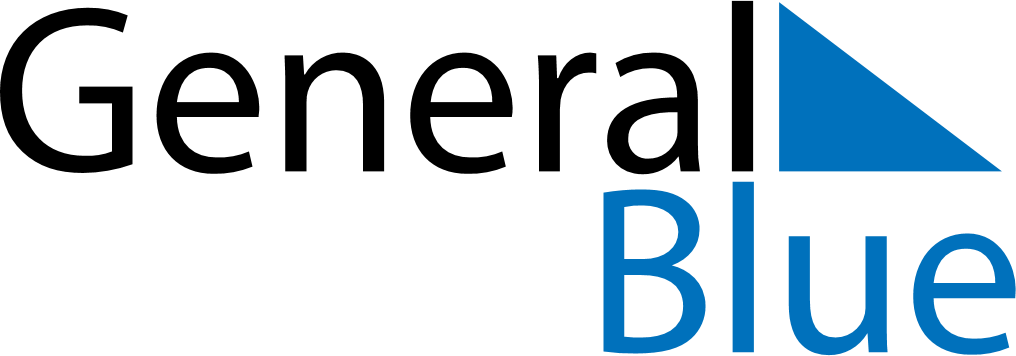 October 2018October 2018October 2018GrenadaGrenadaSundayMondayTuesdayWednesdayThursdayFridaySaturday1234567891011121314151617181920Aunty Tek Spice Word Festival21222324252627Thanksgiving Day28293031